PESQUISA DE PREÇOSLocal e data.ÀEMPRESA ____________Solicitamos enviar-nos, se possível, orçamento dos bens conforme especificação abaixo (ou Termo de Referência em anexo, quando houver), que deverá ser expedido em nome do Centro Estadual de Educação Tecnológica Paula Souza ou da Unidade.O orçamento deverá ser expedido em papel timbrado da empresa e encaminhado ao e-mail _______________.*A EMPRESA DEVERÁ INFORMAR*RAZÃO SOCIAL:CNPJ:ENDEREÇO COMPLETO:TELEFONE:E-MAIL:VALIDADE DA PROPOSTA: 30 (trinta) dias. (mínimo)FORMA DE PAGAMENTO: 30 (trinta) dias. PRAZO DE ENTREGA: preenchido pela empresaPRAZO DE GARANTIA: preenchido pela empresa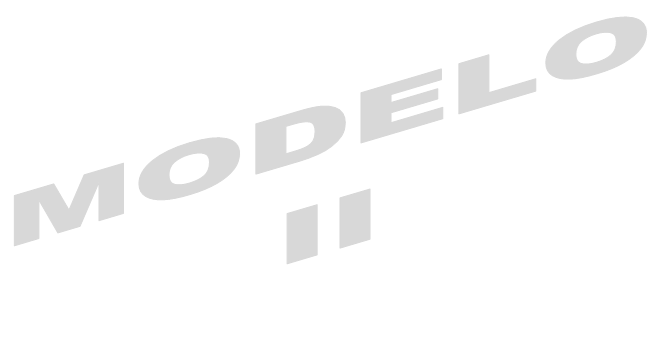 DATA DA EXPEDIÇÃO: _____/____/_____NOME DO RESPONSÁVEL PELA EXPEDIÇÃO DO ORÇAMENTODeclaração atestando que as marcas e modelos apresentadas nos orçamentos atendem a especificação do item ou Termo de ReferênciaAtesto que os modelos e marcas apresentados nos orçamentos atendem à especificação do objeto, informo ainda que a constatação se deu por meio de conferência de cada item da especificação.Local e data.___________________________Servidor Responsável pela análiseNome do Responsável por sua elaboração: ______________________________________Cargo/função: ______________________________________CONDIÇÕES DE FORNECIMENTO QUE DEVERÃO CONSTAR NO EDITAL DE LICITAÇÃODO CATÁLOGO Deverá ser exigido o catálogo (s) do (s) produto(s) ofertados no momento da sessão do pregão.JUSTIFICATIVA: _________DA VISITA TÉCNICADeverá ser exigido que as interessadas façam visita técnica do local onde serão instalados os bens. Para tanto segue dados para agendamento:JUSTIFICATIVA:_______________DA APRESENTAÇÃO DE LAUDOS E CERTIFICADOS TÉCNICOSDeverá ser apresentado comprovação de atendimento a(s) norma(s) NBR(s):(Elencar a(s) norma(s) NBR(s))e/ouDeverá ser apresentado o(s) Certificado(s) Técnico(s):(Elencar o(s) Certificado(s) Técnico(s)JUSTIFICATIVA:__________QUALIFICAÇÃO TÉCNICA - Registro ou Inscrição em Conselho ou Entidade Profissional JUSTIFICATIVA:______________QUALIFICAÇÃO TÉCNICA - Atestado de Prévio Desempenho – JUSTIFICATIVA:__________INDICAÇÃO DOS LOTES DO PREGÃOIndicamos os itens que farão parte dos lotes na presente licitação.JUSTIFICATIVA: ____________________________________________________________________________________________________________________________________________________________________________________________________________NOME E ASSINATURA DO DIRETOR DA UNIDADE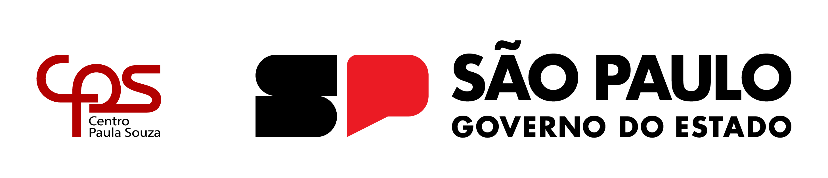 TERMO DE REFERÊNCIATERMO DE REFERÊNCIATERMO DE REFERÊNCIAESPECIFICAÇÃO COMPLETACONDIÇÕES DE FORNECIMENTO3.1 INSTALAÇÃO DO OBJETOA instalação, ajuste e/ou configuração, dos equipamentos deverá ser executada no prazo máximo de até ___ (____) dias da data de entrega do objeto. 3.2 DA GARANTIA/VALIDADE DO OBJETO3.2.1 Garantia/validade do produto, será no mínimo ____ (______) meses, contados a partir da data de recebimento definitivo do produto.3.2.2 Durante o período de garantia, se houver necessidade, deverão ser substituídas sem nenhum ônus para a Contratante, peças ou partes defeituosas, salvo quando o defeito for provocado por uso indevido do produto, devidamente comprovado.3.3 TREINAMENTODeverá ser ministrado treinamento operacional, para no mínimo ___ (_____) servidores, com carga horaria mínima de ___ h. O treinamento deverá ser ministrado no endereço __________________ ________________________________________ (especificar o endereço completo), correndo por conta da Contratada todos os gastos oriundos do treinamento como: transporte, estadia, alimentação, material didático, apostila, e outros mais.O conteúdo a ser abordado no treinamento será _______________.ESPECIFICAÇÃO COMPLETACONDIÇÕES DE FORNECIMENTO3.1 INSTALAÇÃO DO OBJETOA instalação, ajuste e/ou configuração, dos equipamentos deverá ser executada no prazo máximo de até ___ (____) dias da data de entrega do objeto. 3.2 DA GARANTIA/VALIDADE DO OBJETO3.2.1 Garantia/validade do produto, será no mínimo ____ (______) meses, contados a partir da data de recebimento definitivo do produto.3.2.2 Durante o período de garantia, se houver necessidade, deverão ser substituídas sem nenhum ônus para a Contratante, peças ou partes defeituosas, salvo quando o defeito for provocado por uso indevido do produto, devidamente comprovado.3.3 TREINAMENTODeverá ser ministrado treinamento operacional, para no mínimo ___ (_____) servidores, com carga horaria mínima de ___ h. O treinamento deverá ser ministrado no endereço __________________ ________________________________________ (especificar o endereço completo), correndo por conta da Contratada todos os gastos oriundos do treinamento como: transporte, estadia, alimentação, material didático, apostila, e outros mais.O conteúdo a ser abordado no treinamento será _______________.3.4 ENDEREÇO DE ENTREGA DOS BENS.A entrega do objeto desta licitação deverá ser feita na(as) Unidade(s) relacionadas abaixo: 3.5 ACONDICIONAMENTO DOS BENS.Os bens deverão estar acondicionados em embalagem _________.3.4 ENDEREÇO DE ENTREGA DOS BENS.A entrega do objeto desta licitação deverá ser feita na(as) Unidade(s) relacionadas abaixo: 3.5 ACONDICIONAMENTO DOS BENS.Os bens deverão estar acondicionados em embalagem _________.SOLICITANTEDIRETOR UNIDADENOME:DATA: NOME:DATA:ITEMESPECIFICAÇÃO DETALHADA DOS BENSUND.FORN.QUANTPREÇOUNIT.PREÇO TOTAL01MARCA:MODELO:TOTAL GERALTOTAL GERALTOTAL GERALTOTAL GERAL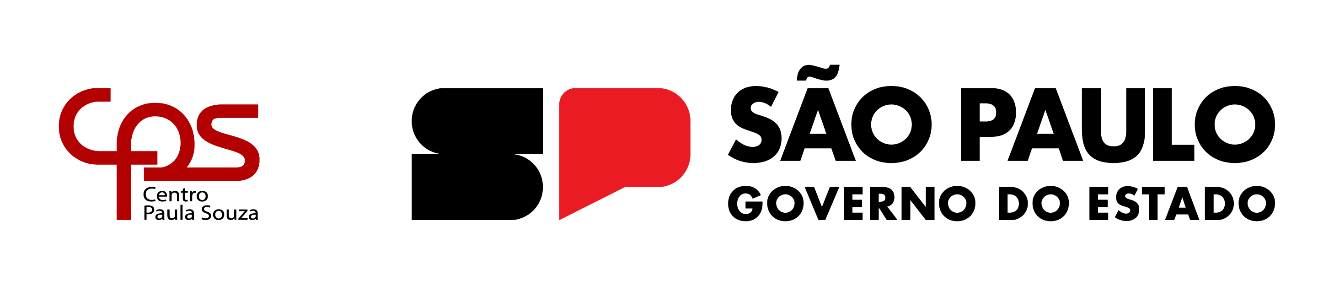 QUADRO COMPARATIVO DE PREÇOS QUADRO COMPARATIVO DE PREÇOS QUADRO COMPARATIVO DE PREÇOS UNIDADE:UNIDADE:UNIDADE:UNIDADE:UNIDADE:UNIDADE:UNIDADE:UNIDADE:CÓDIGO:ITEMCÓDIGO BECCÓDIGO BECESPECIFICAÇÃO DOS BENSQUANT.Empresa “A”
CNPJEmpresa “B”CNPJEmpresa “C”CNPJITEMCÓDIGO BECCÓDIGO BECESPECIFICAÇÃO DOS BENSQUANT.PREÇO UNITÁRIOPREÇO UNITÁRIOPREÇO UNITÁRIOPREÇO UNITÁRIO MÉDIOITEMCÓDIGO BECESPECIFICAÇÃO DOS BENSESPECIFICAÇÃO DOS BENSQUANT.PREÇO TOTALPREÇO TOTALPREÇO TOTALPREÇO TOTALMÉDIOPRAZO DE ENTREGAPRAZO DE ENTREGAPRAZO DE ENTREGAPRAZO DE ENTREGAPRAZO DE ENTREGADATAVALIDADE DA PROPOSTAVALIDADE DA PROPOSTAVALIDADE DA PROPOSTAVALIDADE DA PROPOSTAVALIDADE DA PROPOSTA30 dias30 dias30 diasDATACONDIÇÕES DE PAGAMENTOCONDIÇÕES DE PAGAMENTOCONDIÇÕES DE PAGAMENTOCONDIÇÕES DE PAGAMENTOCONDIÇÕES DE PAGAMENTO30 dias30 dias30 diasDATAPRAZO DE GARANTIAPRAZO DE GARANTIAPRAZO DE GARANTIAPRAZO DE GARANTIAPRAZO DE GARANTIADATA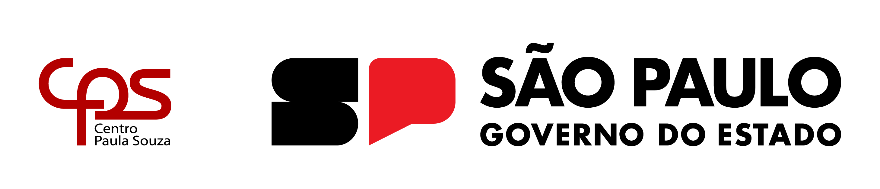 SOLICITAÇÃO DE AQUISIÇÃO DE MATERIALSOLICITAÇÃO DE AQUISIÇÃO DE MATERIALSOLICITAÇÃO DE AQUISIÇÃO DE MATERIALSOLICITAÇÃO DE AQUISIÇÃO DE MATERIALSOLICITAÇÃO DE AQUISIÇÃO DE MATERIALSOLICITAÇÃO DE AQUISIÇÃO DE MATERIALSOLICITAÇÃO DE AQUISIÇÃO DE MATERIALSOLICITAÇÃO DE AQUISIÇÃO DE MATERIALSOLICITAÇÃO DE AQUISIÇÃO DE MATERIALSOLICITAÇÃO DE AQUISIÇÃO DE MATERIALSOLICITAÇÃO DE AQUISIÇÃO DE MATERIALSOLICITAÇÃO DE AQUISIÇÃO DE MATERIALSOLICITAÇÃO DE AQUISIÇÃO DE MATERIALSOLICITAÇÃO DE AQUISIÇÃO DE MATERIALSOLICITAÇÃO DE AQUISIÇÃO DE MATERIALUNIDADE:                                                                                                     CÓDIGO:UNIDADE:                                                                                                     CÓDIGO:UNIDADE:                                                                                                     CÓDIGO:UNIDADE:                                                                                                     CÓDIGO:UNIDADE:                                                                                                     CÓDIGO:UNIDADE:                                                                                                     CÓDIGO:UNIDADE:                                                                                                     CÓDIGO:UNIDADE:                                                                                                     CÓDIGO:SOLICITANTE:                                                                             SEÇÃO/DEPTO/ÁREA:SOLICITANTE:                                                                             SEÇÃO/DEPTO/ÁREA:SOLICITANTE:                                                                             SEÇÃO/DEPTO/ÁREA:SOLICITANTE:                                                                             SEÇÃO/DEPTO/ÁREA:SOLICITANTE:                                                                             SEÇÃO/DEPTO/ÁREA:SOLICITANTE:                                                                             SEÇÃO/DEPTO/ÁREA:SOLICITANTE:                                                                             SEÇÃO/DEPTO/ÁREA:SOLICITANTE:                                                                             SEÇÃO/DEPTO/ÁREA:FUNÇÃO:FUNÇÃO:FUNÇÃO:FUNÇÃO:FUNÇÃO:FUNÇÃO:FUNÇÃO:FUNÇÃO:TELEFONE:                                                                                e-mail:TELEFONE:                                                                                e-mail:TELEFONE:                                                                                e-mail:TELEFONE:                                                                                e-mail:TELEFONE:                                                                                e-mail:TELEFONE:                                                                                e-mail:TELEFONE:                                                                                e-mail:TELEFONE:                                                                                e-mail:ITEMCÓDIGO BECESPECIFICAÇÃO DETALHADA DOS BENS/SERVIÇOSESPECIFICAÇÃO DETALHADA DOS BENS/SERVIÇOSESPECIFICAÇÃO DETALHADA DOS BENS/SERVIÇOSUND.FORNQUANT.PREÇO TOTALTOTAL GERALTOTAL GERALTOTAL GERALTOTAL GERALTOTAL GERALTOTAL GERALTOTAL GERALSOLICITANTESOLICITANTESOLICITANTESOLICITANTEDIRETOR UNIDADEDIRETOR UNIDADEDIRETOR UNIDADEDIRETOR UNIDADENOME:DATA: NOME:DATA: NOME:DATA: NOME:DATA: NOME:DATA:NOME:DATA:NOME:DATA:NOME:DATA: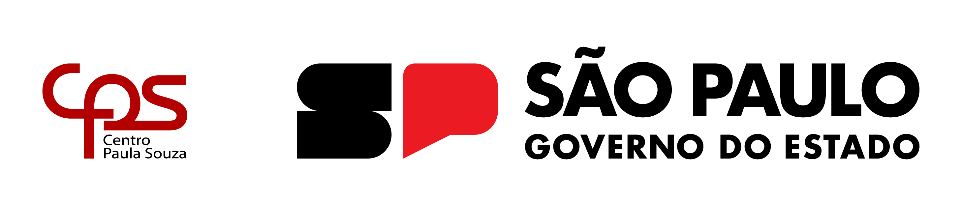 JUSTIFICATIVASDA AQUISIÇÃO DOS BENS.DA AQUISIÇÃO DOS BENS.DA AQUISIÇÃO DOS BENS.DAS CONDIÇÕES CONSTANTES NO TERMO DE REFERÊNCIADAS CONDIÇÕES CONSTANTES NO TERMO DE REFERÊNCIADAS CONDIÇÕES CONSTANTES NO TERMO DE REFERÊNCIAINSTALAÇÃO:INSTALAÇÃO:INSTALAÇÃO:GARANTIA/VALIDADE DO OBJETOGARANTIA/VALIDADE DO OBJETOGARANTIA/VALIDADE DO OBJETOTREINAMENTO (motivo da necessidade do treinamento e motivo do treinamento ser realizado em local diverso)TREINAMENTO (motivo da necessidade do treinamento e motivo do treinamento ser realizado em local diverso)TREINAMENTO (motivo da necessidade do treinamento e motivo do treinamento ser realizado em local diverso)ACONDICIONAMENTO DOS BENSACONDICIONAMENTO DOS BENSACONDICIONAMENTO DOS BENSSOLICITANTEDIRETOR UNIDADEDIRETOR UNIDADENOME:DATA: NOME:DATA:NOME:DATA:NOME DO RESPONSÁVEL PELO ACOMPANHAMENTO:UNIDADE:CARGO:E-MAIL:TEL:HORÁRIO PARA VISITA:SOLICITANTEDIRETOR UNIDADENOME:DATA: NOME:DATA: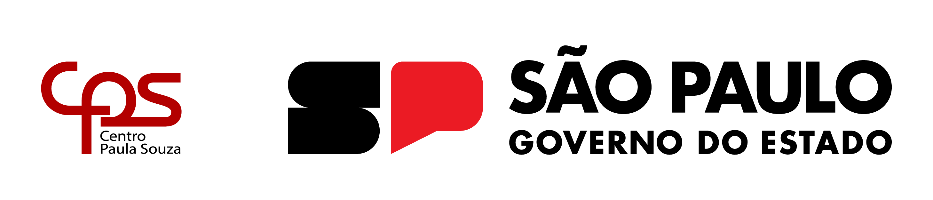 INDICAÇÃO DE PREGOEIRO, EQUIPE DE APOIO e FISCAL DO CONTRATOINDICAÇÃO DE PREGOEIRO, EQUIPE DE APOIO e FISCAL DO CONTRATOINDICAÇÃO DE PREGOEIRO, EQUIPE DE APOIO e FISCAL DO CONTRATOINDICAÇÃO DE PREGOEIRO, EQUIPE DE APOIO e FISCAL DO CONTRATOINDICAÇÃO DE PREGOEIRO, EQUIPE DE APOIO e FISCAL DO CONTRATOINDICAÇÃO DE PREGOEIRO, EQUIPE DE APOIO e FISCAL DO CONTRATOINDICAÇÃO DE PREGOEIRO, EQUIPE DE APOIO e FISCAL DO CONTRATOINDICAÇÃO DE PREGOEIRO, EQUIPE DE APOIO e FISCAL DO CONTRATOINDICAÇÃO DE PREGOEIRO, EQUIPE DE APOIO e FISCAL DO CONTRATOPREGOEIROPREGOEIROPREGOEIROPREGOEIROPREGOEIROPREGOEIROPREGOEIROPREGOEIROPREGOEIROPREGOEIROPREGOEIROPREGOEIROHÁ PREGOEIRO NA UNIDADE?  ______     (SIM OU NÃO)  HÁ PREGOEIRO NA UNIDADE?  ______     (SIM OU NÃO)  HÁ PREGOEIRO NA UNIDADE?  ______     (SIM OU NÃO)  HÁ PREGOEIRO NA UNIDADE?  ______     (SIM OU NÃO)  HÁ PREGOEIRO NA UNIDADE?  ______     (SIM OU NÃO)  HÁ PREGOEIRO NA UNIDADE?  ______     (SIM OU NÃO)  HÁ PREGOEIRO NA UNIDADE?  ______     (SIM OU NÃO)  HÁ PREGOEIRO NA UNIDADE?  ______     (SIM OU NÃO)  HÁ PREGOEIRO NA UNIDADE?  ______     (SIM OU NÃO)  HÁ PREGOEIRO NA UNIDADE?  ______     (SIM OU NÃO)  HÁ PREGOEIRO NA UNIDADE?  ______     (SIM OU NÃO)  HÁ PREGOEIRO NA UNIDADE?  ______     (SIM OU NÃO)   SE A RESPOSTA ANTERIOR FOR SIM PREENCHER OS CAMPOS ABAIXO SE A RESPOSTA ANTERIOR FOR SIM PREENCHER OS CAMPOS ABAIXO SE A RESPOSTA ANTERIOR FOR SIM PREENCHER OS CAMPOS ABAIXO SE A RESPOSTA ANTERIOR FOR SIM PREENCHER OS CAMPOS ABAIXO SE A RESPOSTA ANTERIOR FOR SIM PREENCHER OS CAMPOS ABAIXO SE A RESPOSTA ANTERIOR FOR SIM PREENCHER OS CAMPOS ABAIXO SE A RESPOSTA ANTERIOR FOR SIM PREENCHER OS CAMPOS ABAIXO SE A RESPOSTA ANTERIOR FOR SIM PREENCHER OS CAMPOS ABAIXO SE A RESPOSTA ANTERIOR FOR SIM PREENCHER OS CAMPOS ABAIXO SE A RESPOSTA ANTERIOR FOR SIM PREENCHER OS CAMPOS ABAIXO SE A RESPOSTA ANTERIOR FOR SIM PREENCHER OS CAMPOS ABAIXO SE A RESPOSTA ANTERIOR FOR SIM PREENCHER OS CAMPOS ABAIXONOME:NOME:NOME:RG: RG: CPF:  UNIDADE:UNIDADE:UNIDADE:Nº DE MATRÍCULANº DE MATRÍCULANº DE MATRÍCULANº DE MATRÍCULANº DE MATRÍCULANº DE MATRÍCULAE-MAILTEL:TEL:TEL:TEL:TEL:MEMBROS DA EQUIPE DE APOIOMEMBROS DA EQUIPE DE APOIOMEMBROS DA EQUIPE DE APOIOMEMBROS DA EQUIPE DE APOIOMEMBROS DA EQUIPE DE APOIOMEMBROS DA EQUIPE DE APOIOMEMBROS DA EQUIPE DE APOIOMEMBROS DA EQUIPE DE APOIOMEMBROS DA EQUIPE DE APOIOMEMBROS DA EQUIPE DE APOIOMEMBROS DA EQUIPE DE APOIOMEMBROS DA EQUIPE DE APOIOPREENCHIMENTO OBRIGATÓRIO
ATENÇÃO: PODERÁ INFORMAR MAIS QUE UM MEMBRO NA EQUIPE DE APOIOPREENCHIMENTO OBRIGATÓRIO
ATENÇÃO: PODERÁ INFORMAR MAIS QUE UM MEMBRO NA EQUIPE DE APOIOPREENCHIMENTO OBRIGATÓRIO
ATENÇÃO: PODERÁ INFORMAR MAIS QUE UM MEMBRO NA EQUIPE DE APOIOPREENCHIMENTO OBRIGATÓRIO
ATENÇÃO: PODERÁ INFORMAR MAIS QUE UM MEMBRO NA EQUIPE DE APOIOPREENCHIMENTO OBRIGATÓRIO
ATENÇÃO: PODERÁ INFORMAR MAIS QUE UM MEMBRO NA EQUIPE DE APOIOPREENCHIMENTO OBRIGATÓRIO
ATENÇÃO: PODERÁ INFORMAR MAIS QUE UM MEMBRO NA EQUIPE DE APOIOPREENCHIMENTO OBRIGATÓRIO
ATENÇÃO: PODERÁ INFORMAR MAIS QUE UM MEMBRO NA EQUIPE DE APOIOPREENCHIMENTO OBRIGATÓRIO
ATENÇÃO: PODERÁ INFORMAR MAIS QUE UM MEMBRO NA EQUIPE DE APOIOPREENCHIMENTO OBRIGATÓRIO
ATENÇÃO: PODERÁ INFORMAR MAIS QUE UM MEMBRO NA EQUIPE DE APOIOPREENCHIMENTO OBRIGATÓRIO
ATENÇÃO: PODERÁ INFORMAR MAIS QUE UM MEMBRO NA EQUIPE DE APOIOPREENCHIMENTO OBRIGATÓRIO
ATENÇÃO: PODERÁ INFORMAR MAIS QUE UM MEMBRO NA EQUIPE DE APOIOPREENCHIMENTO OBRIGATÓRIO
ATENÇÃO: PODERÁ INFORMAR MAIS QUE UM MEMBRO NA EQUIPE DE APOIONOME:NOME:NOME:RG: RG: CPF:  UNIDADE:UNIDADE:UNIDADE:CARGOCARGOCARGONº DE MATRÍCULA:Nº DE MATRÍCULA:Nº DE MATRÍCULA:E-MAILTEL:TEL:TEL:TEL:TEL:FISCAL DO CONTRATOFISCAL DO CONTRATOFISCAL DO CONTRATOFISCAL DO CONTRATOFISCAL DO CONTRATOFISCAL DO CONTRATOFISCAL DO CONTRATOFISCAL DO CONTRATOFISCAL DO CONTRATOFISCAL DO CONTRATOFISCAL DO CONTRATOFISCAL DO CONTRATOPREENCHIMENTO OBRIGATÓRIO, ENVIAR A DECLARAÇÃO DO TRIBUNAL DE CONTAS DO RESPONSÁVEL INFORMADO ABAIXOPREENCHIMENTO OBRIGATÓRIO, ENVIAR A DECLARAÇÃO DO TRIBUNAL DE CONTAS DO RESPONSÁVEL INFORMADO ABAIXOPREENCHIMENTO OBRIGATÓRIO, ENVIAR A DECLARAÇÃO DO TRIBUNAL DE CONTAS DO RESPONSÁVEL INFORMADO ABAIXOPREENCHIMENTO OBRIGATÓRIO, ENVIAR A DECLARAÇÃO DO TRIBUNAL DE CONTAS DO RESPONSÁVEL INFORMADO ABAIXOPREENCHIMENTO OBRIGATÓRIO, ENVIAR A DECLARAÇÃO DO TRIBUNAL DE CONTAS DO RESPONSÁVEL INFORMADO ABAIXOPREENCHIMENTO OBRIGATÓRIO, ENVIAR A DECLARAÇÃO DO TRIBUNAL DE CONTAS DO RESPONSÁVEL INFORMADO ABAIXOPREENCHIMENTO OBRIGATÓRIO, ENVIAR A DECLARAÇÃO DO TRIBUNAL DE CONTAS DO RESPONSÁVEL INFORMADO ABAIXOPREENCHIMENTO OBRIGATÓRIO, ENVIAR A DECLARAÇÃO DO TRIBUNAL DE CONTAS DO RESPONSÁVEL INFORMADO ABAIXOPREENCHIMENTO OBRIGATÓRIO, ENVIAR A DECLARAÇÃO DO TRIBUNAL DE CONTAS DO RESPONSÁVEL INFORMADO ABAIXOPREENCHIMENTO OBRIGATÓRIO, ENVIAR A DECLARAÇÃO DO TRIBUNAL DE CONTAS DO RESPONSÁVEL INFORMADO ABAIXOPREENCHIMENTO OBRIGATÓRIO, ENVIAR A DECLARAÇÃO DO TRIBUNAL DE CONTAS DO RESPONSÁVEL INFORMADO ABAIXOPREENCHIMENTO OBRIGATÓRIO, ENVIAR A DECLARAÇÃO DO TRIBUNAL DE CONTAS DO RESPONSÁVEL INFORMADO ABAIXONOME:NOME:NOME:RG: RG: CPF:  UNIDADE:UNIDADE:UNIDADE:CARGOCARGOCARGONº DE MATRÍCULA:Nº DE MATRÍCULA:Nº DE MATRÍCULA:E-MAILTEL:TEL:TEL:TEL:TEL:ENDEREÇO ONDE SERÁ REALIZADO O PREGÃO ENDEREÇO ONDE SERÁ REALIZADO O PREGÃO ENDEREÇO ONDE SERÁ REALIZADO O PREGÃO ENDEREÇO ONDE SERÁ REALIZADO O PREGÃO ENDEREÇO ONDE SERÁ REALIZADO O PREGÃO ENDEREÇO ONDE SERÁ REALIZADO O PREGÃO ENDEREÇO ONDE SERÁ REALIZADO O PREGÃO ENDEREÇO ONDE SERÁ REALIZADO O PREGÃO ENDEREÇO ONDE SERÁ REALIZADO O PREGÃO ENDEREÇO ONDE SERÁ REALIZADO O PREGÃO ENDEREÇO ONDE SERÁ REALIZADO O PREGÃO ENDEREÇO ONDE SERÁ REALIZADO O PREGÃO UNIDADE: UNIDADE: UNIDADE: UNIDADE: ENDEREÇO: ENDEREÇO: ENDEREÇO: ENDEREÇO: MUNICIPIO: MUNICIPIO: MUNICIPIO: MUNICIPIO: TELEFONE/FAX: TELEFONE/FAX: E-MAIL INSTITUCIONAL: E-MAIL INSTITUCIONAL: E-MAIL INSTITUCIONAL: E-MAIL INSTITUCIONAL: E-MAIL INSTITUCIONAL: LOTE 01ITENS __________ LOTE 02ITENS __________ LOTE 03ITENS __________ 